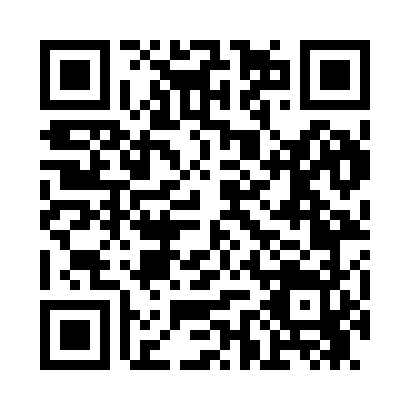 Prayer times for Three Pines, Utah, USAMon 1 Jul 2024 - Wed 31 Jul 2024High Latitude Method: Angle Based RulePrayer Calculation Method: Islamic Society of North AmericaAsar Calculation Method: ShafiPrayer times provided by https://www.salahtimes.comDateDayFajrSunriseDhuhrAsrMaghribIsha1Mon4:195:551:225:198:4810:242Tue4:205:551:225:198:4810:233Wed4:215:561:225:198:4810:234Thu4:225:561:225:198:4810:235Fri4:225:571:225:198:4810:226Sat4:235:571:235:198:4710:227Sun4:245:581:235:198:4710:218Mon4:255:591:235:208:4710:209Tue4:265:591:235:208:4610:2010Wed4:276:001:235:208:4610:1911Thu4:286:011:235:208:4510:1812Fri4:296:011:235:208:4510:1813Sat4:306:021:235:208:4410:1714Sun4:316:031:245:208:4410:1615Mon4:326:041:245:208:4310:1516Tue4:336:041:245:208:4310:1417Wed4:346:051:245:198:4210:1318Thu4:356:061:245:198:4210:1219Fri4:366:071:245:198:4110:1120Sat4:376:081:245:198:4010:1021Sun4:386:081:245:198:3910:0922Mon4:406:091:245:198:3910:0823Tue4:416:101:245:198:3810:0724Wed4:426:111:245:198:3710:0625Thu4:436:121:245:188:3610:0426Fri4:446:131:245:188:3510:0327Sat4:466:141:245:188:3410:0228Sun4:476:141:245:188:3310:0129Mon4:486:151:245:178:329:5930Tue4:496:161:245:178:319:5831Wed4:516:171:245:178:309:57